连云港市医疗卫生机构2017年
医用耗材集中采购系统企业申报数据使用手册	目录一、登陆界面	3二、菜单功能说明	3三、平台使用规范	5四、资质申报	6*已有企业（参加过泰州2017年耗材项目的企业）	6（一）维护投标企业资质	6（二）维护生产企业资质	8（三）维护产品资质	9*新增企业（未参加过泰州2017年耗材项目的企业）	12（一）投标企业资质	12（二）生产企业资质申报	22（三）新增产品	27（四）产品资质上传	30登陆界面1、在浏览器输入http://61.155.5.40/consumbidlyg/，进入连云港市医疗卫生机构2017年医用耗材集中采购系统。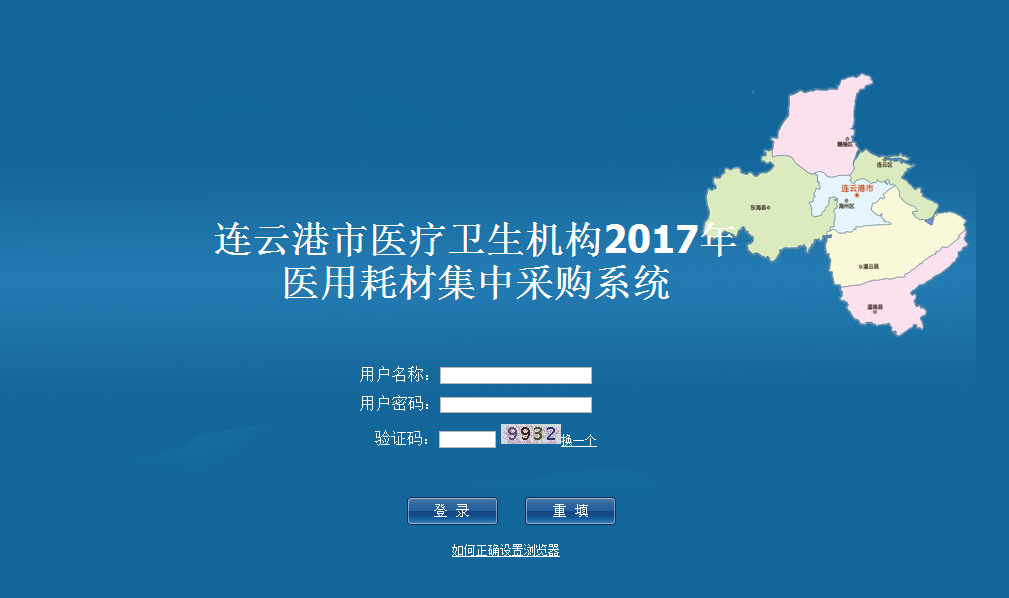 2、输入用户名称、用户密码及验证码，点击登录，进入系统。二、菜单功能说明（一）主菜单功能在平台主页面，包括企业资质、集中采购二个主菜单。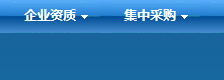 企业资质：主要用于投标企业上传本企业及投标产品实际生产企业的相关资质材料。集中采购：主要用于投标企业增加产品、上传投标产品资料及产品评审资质资料。（二）子菜单功能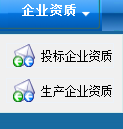 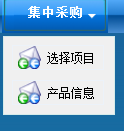 1、企业资质（1）投标企业资质：主要用于投标用户上传企业法人营业执照（副本）、组织机构代码证（三证合一的企业无需提供）、医疗器械生产许可证（副本）、医疗器械经营许可证（副本）、产品保证供应承诺书、产品质量货源售后保证书。其中，根据投标用户的不同，医疗器械生产许可证（副本）和医疗器械经营许可证（副本）只需上传其中之一，生产企业上传医疗器械生产许可证（副本），经营企业上传医疗器械经营许可证（副本）。（2）生产企业资质：主要用于经营企业上传投标产品的生产企业资质。其中，境内生产企业需上传企业法人营业执照（副本）、组织机构代码证（三证合一的企业无需提供）、医疗器械生产许可证（副本）、销售代理协议；境外生产企业需上传医疗器械注册证、销售代理协议。2.集中采购选择项目：主要用于投标用户选择不同集中采购项目名称。（注：投标用户在操作主菜单集中采购下任何子菜单时，均须首先选择项目名称，其他子菜单方会开放相关操作权限。）产品信息：主要用于投标企业增加产品、上传投标产品资料及产品评审资质资料。其中，同一厂家的同一产品严禁重复增加，否则在后期产品审核过程时将审核不通过。三、平台使用规范平台中所有项目均按资质文件实际情况填写，其中带“*”项为必填项，其他项为非必填项。必填项必须填写内容，如相关资质文件上该项确无内容，请填写“无”。2.所有上传文件除产品照片外，均须为扫描件。扫描件要求： (1)所有扫描件原件上均需带有企业公章，规格为jpeg或jpg，大小不超过800K；(2)扫描时，无论原文件纸张大小，扫描大小必须选择A4纸（210*297毫米)扫描，分辨率推荐选择300dpi，文件版面自上而下排版；(3)在扫描件原图关键项清晰的前提下，尽量减少扫描件的文件大小，这样可以缩短上传文件的时间，同时也可减轻服务器压力。3.产品实物照片要求上传单个投标产品实物近距正面照，文件格式为jpeg或jpg，且大小不超过800K。4.操作系统仅限windows7及以下系列。5.浏览器建议使用IE浏览器，版本支持IE8.0 、IE9.0 、IE10.0。如需使用其他浏览器，也需使本机的IE浏览器版本满足上述要求。6.在平台使用过程中需上传较多图片资料，所以推荐使用网络带宽为8M及以上。如网络带宽较低，将导致上传资料等待时间较长。四、资质申报*已有企业（参加过泰州2017年耗材项目的企业）（一）维护投标企业资质在平台主页面选择主菜单上【企业资质】，点击【投标企业资质】子菜单，进入【投标企业基本信息】页面。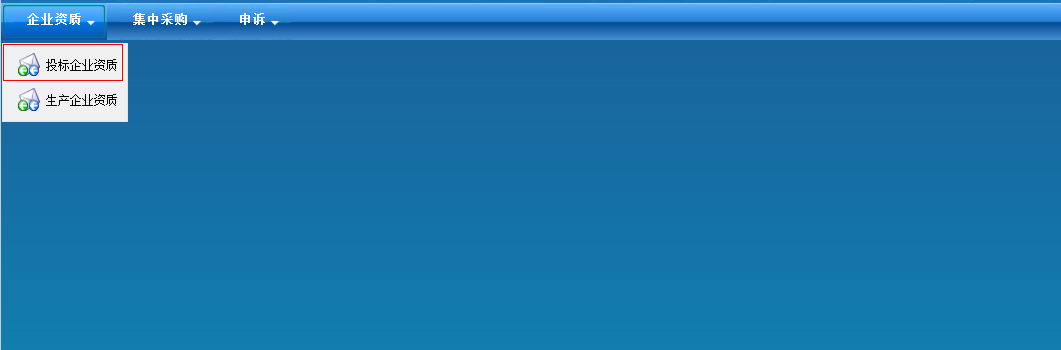 在【投标企业基本信息】页面，显示泰州耗材项目中的信息及审核状态，点击【产品保证供应承诺书】和【产品质量货源售后保证书】资质项，点击【申请修改】，同意修改后，上传本次连云港采购文件中附表4-3，4-4，点击【提交】。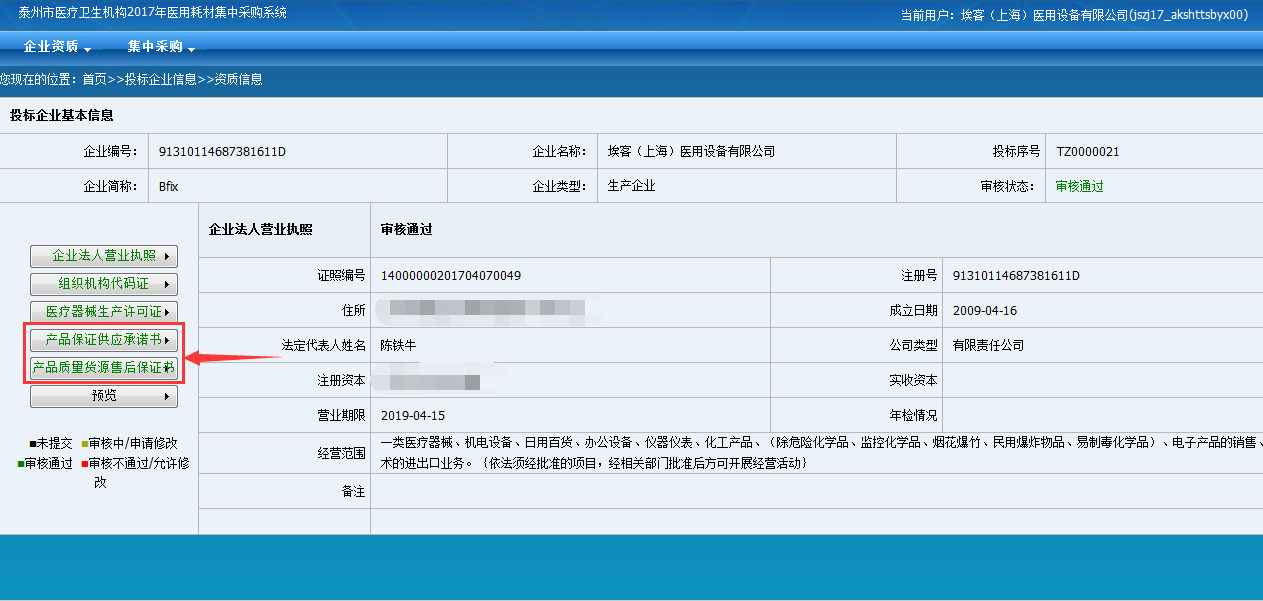 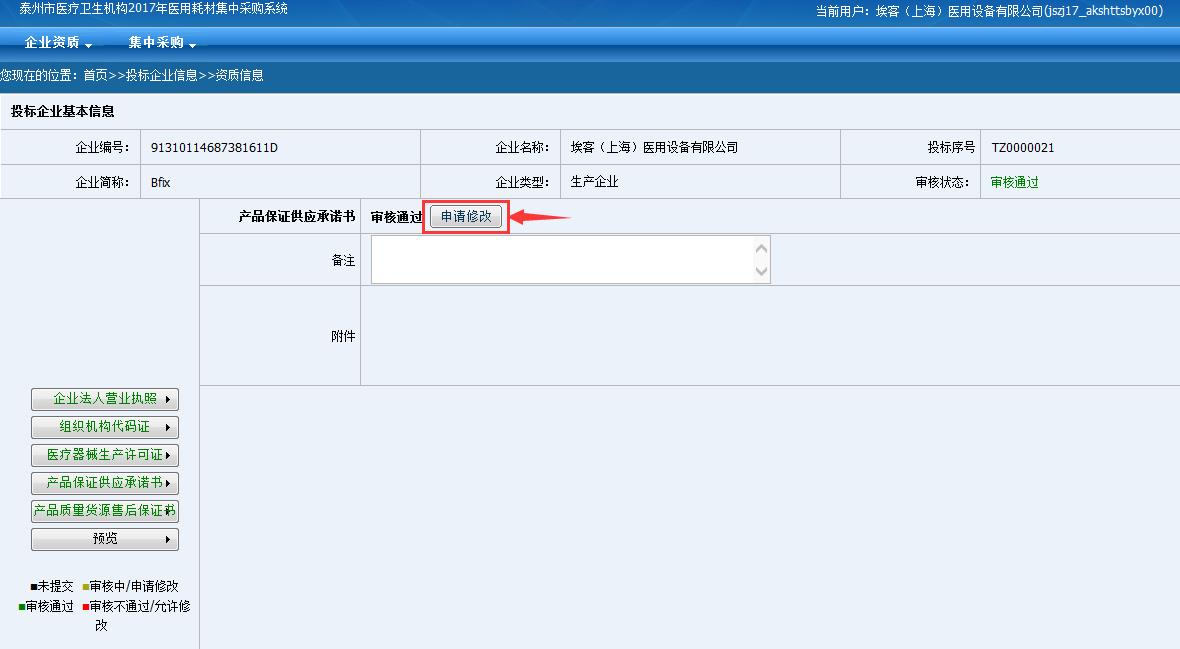 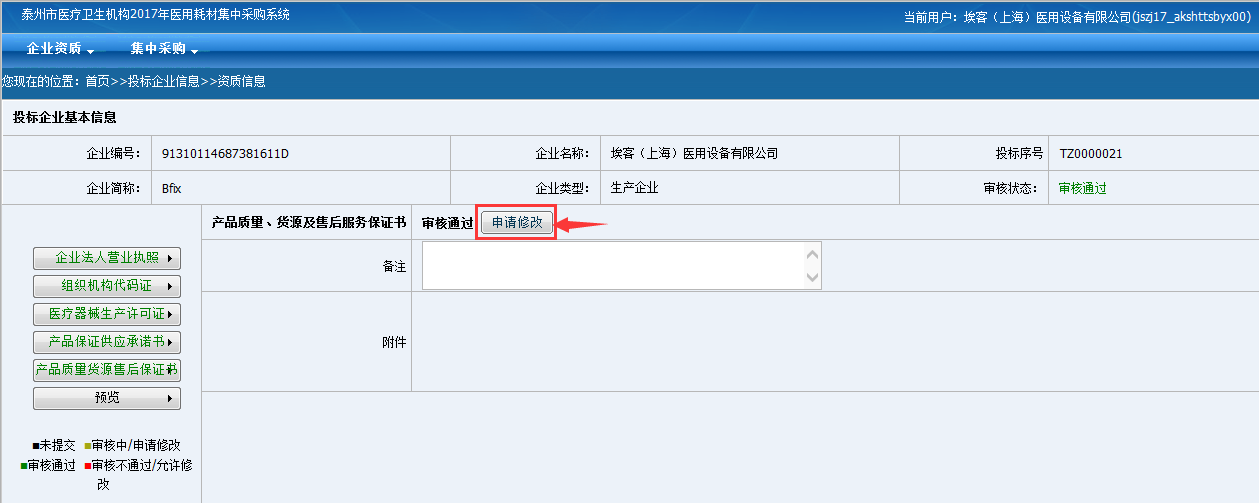 （二）维护生产企业资质投标企业为经营企业的，需维护实际生产企业资质。1、选择主菜单【企业资质】，点击【生产企业资质】子菜单，进入【生产企业资质】页面。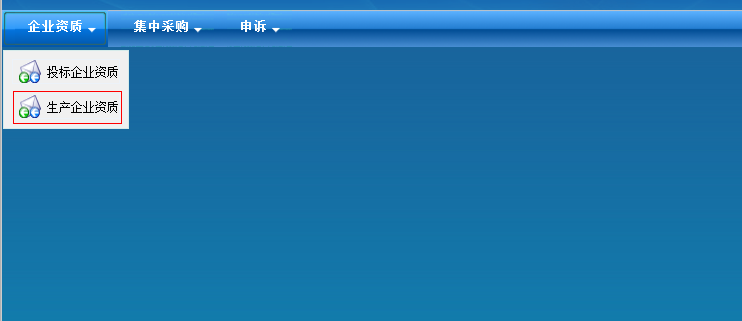 2、点击【资质库导入】，在列表中选择对应的实际生产企业，点击【确定】。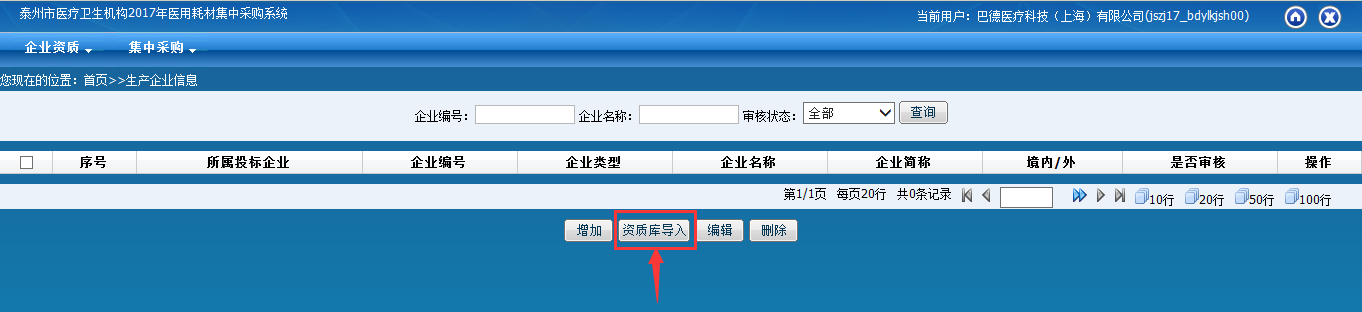 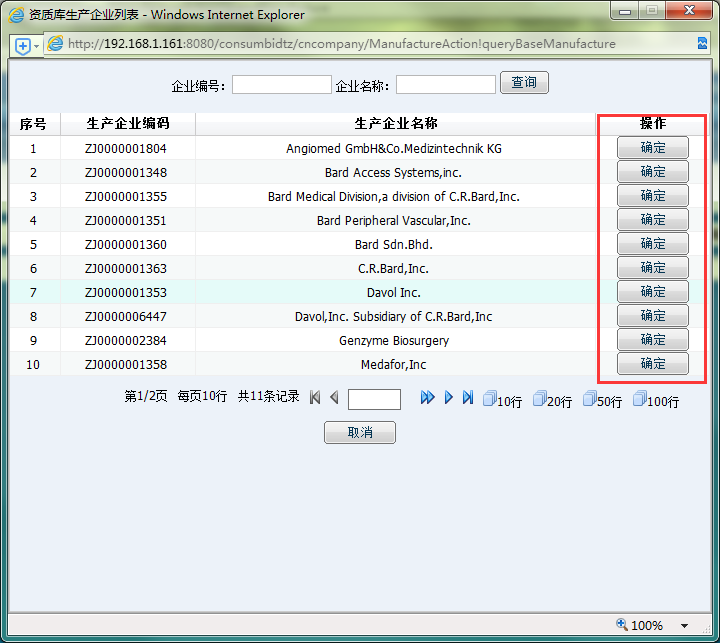 （三）维护产品资质1、点击主菜单栏上【集中采购】按钮，选择【选择项目】子菜单，进入【选择项目】页面。（注：用户每次登陆平台，在进行主菜单【集中采购】项目中所列的所有子菜单操作时，须首先选择具体的集中采购项目，再进行相关后续操作。）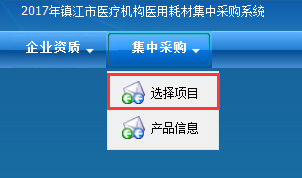 2、勾选准备投标项目名称前的空白方框，然后点击栏目下方的【打开】按钮。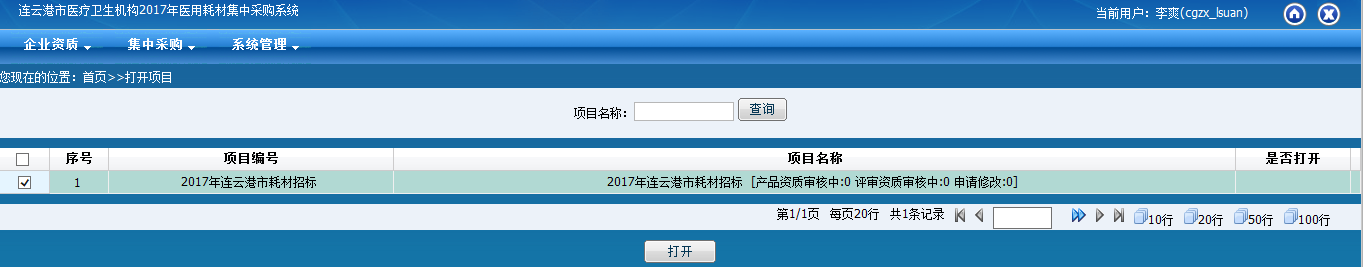 3、确定完成后，在项目名称后的是否打开列，会显示【打开】，表明项目已打开。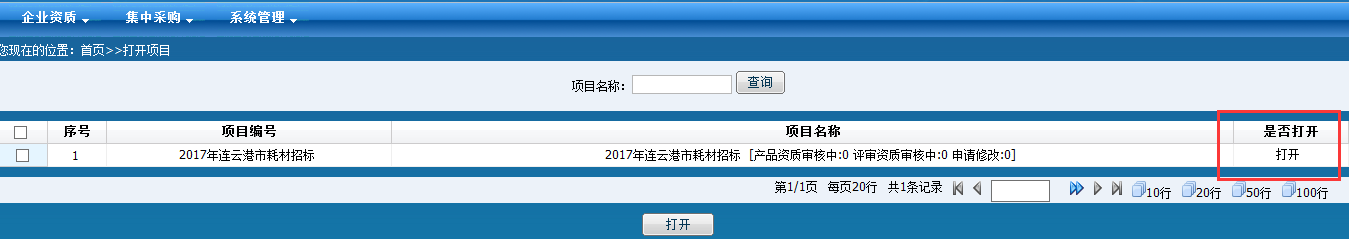 4、如果没有选择项目，将进入不了【产品信息】页面，在点击【产品信息】按钮后会显示“出错！项目未打开！”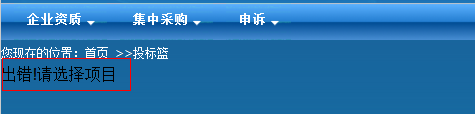 5、选择主菜单【集中采购】，点击【产品信息】子菜单，进入【产品信息】页面。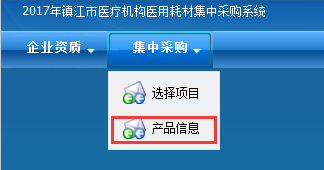 6、在产品列表页面，点击【资质库导入】，进入【资质库产品列表】，先选择目录，选择需要投标的产品，打勾点击确定。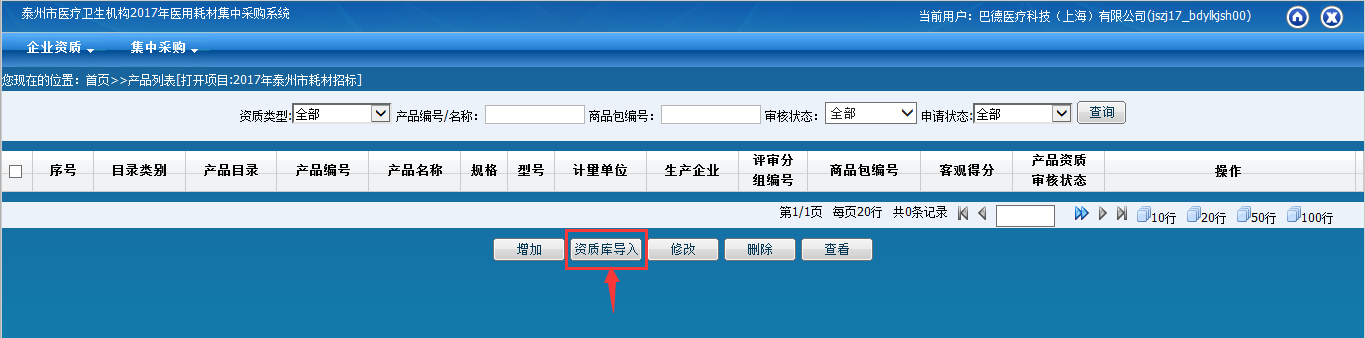 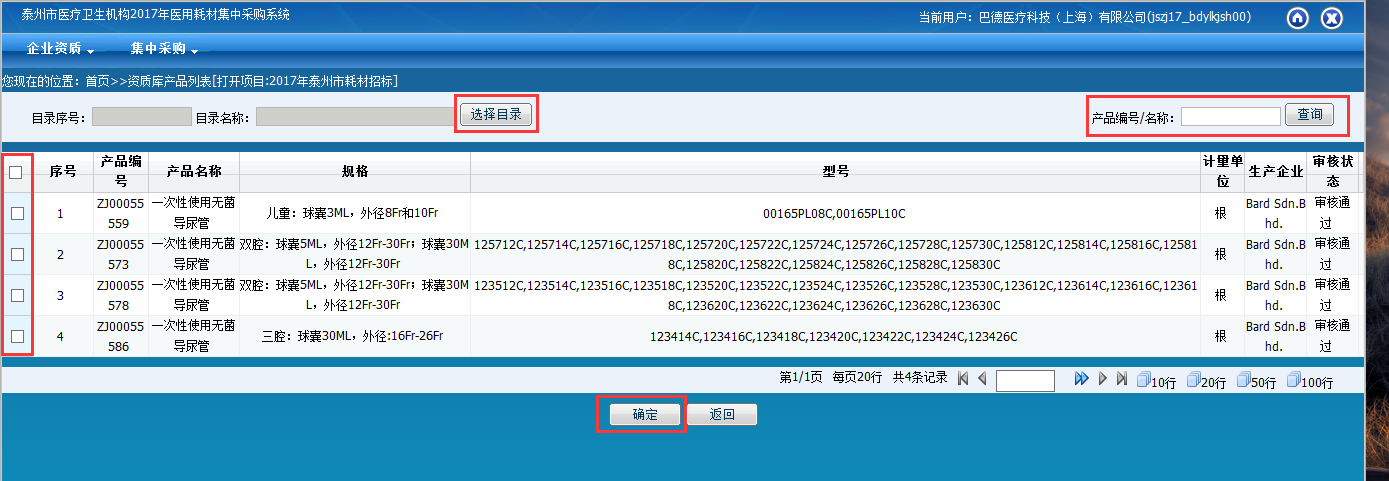 如未选择目录，系统会提示“选择目录”。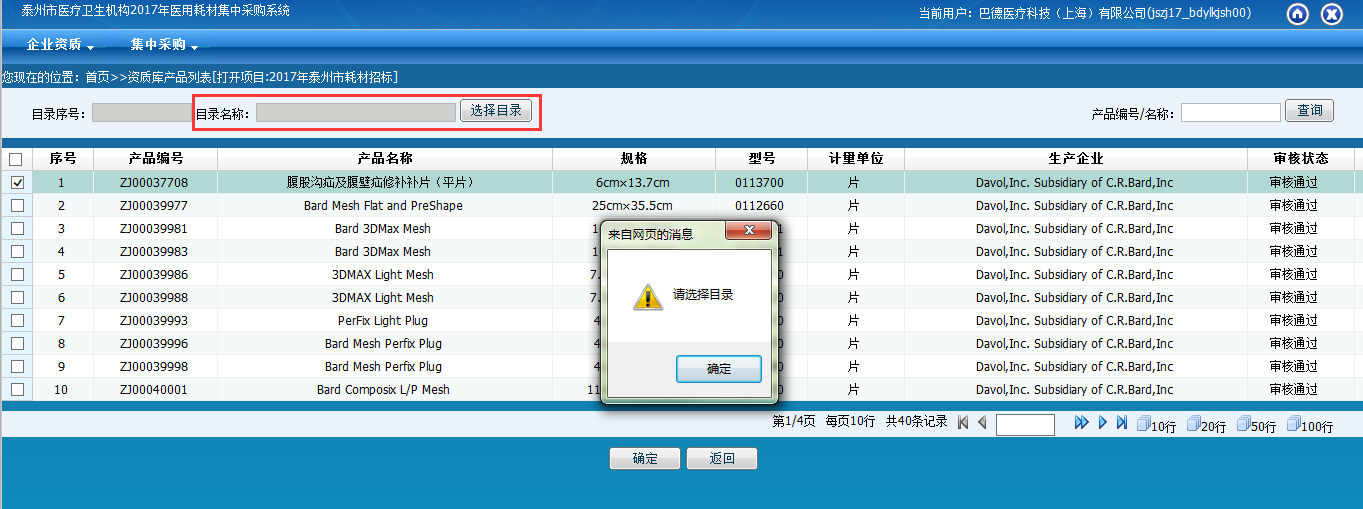 如未勾选产品，系统会提示“请选择一条记录操作”。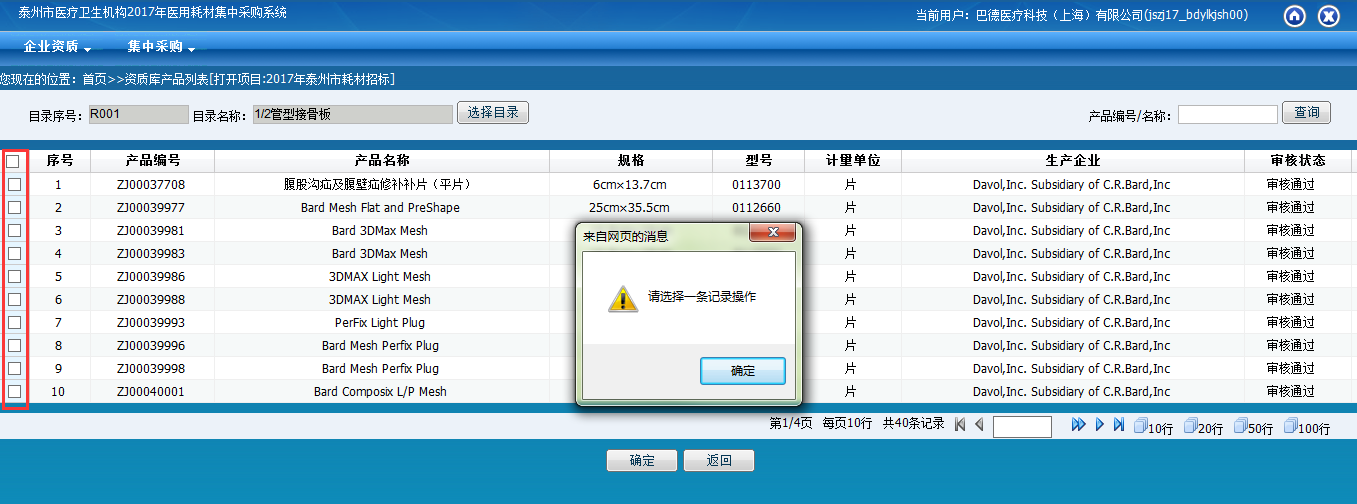 备注：所有从资质库导入的信息，审核状态是审核通过或者审核不通过的，如需修改，都必须先点击申请修改，同意修改后方可修改。未提交的状态可直接修改。     *新增企业（未参加过泰州2017年耗材项目的企业）（一）投标企业资质1、在平台主页面选择主菜单上【企业资质】，点击【投标企业资质】子菜单，进入【投标企业基本信息】页面。2、在【投标企业基本信息】页面，投标用户的企业类型分为生产企业与经营企业。需根据企业类型的不同，分别进行不同操作。经营企业：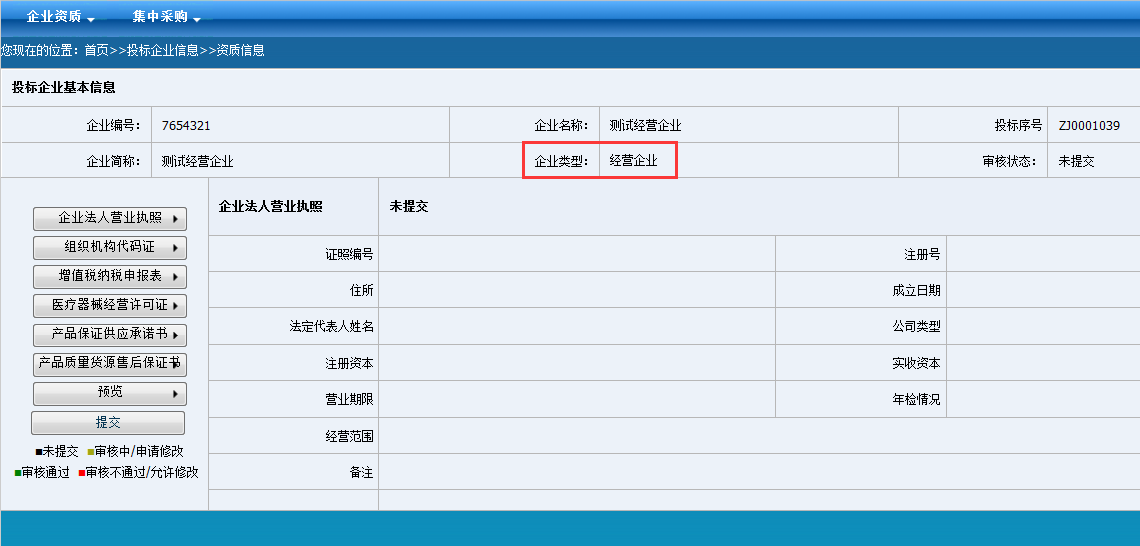 生产企业：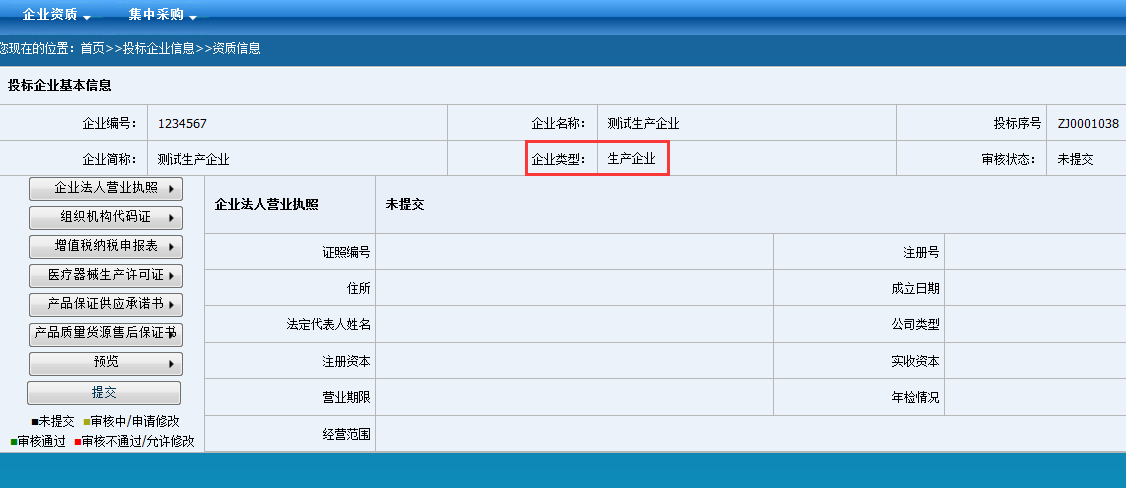 2.1投标企业类型为经营企业的操作如下。(1)在【投标企业基本信息】页面上，点击左侧【企业法人营业执照】按钮，进入【企业法人营业执照】页面。信息填写完毕后，点击页面下方【保存】按钮。（注：营业期限如果是具体日期就使用日期框选择日期，如果是永久则勾选【永久】。）三证合一的企业注册号填写统一社会信用代码。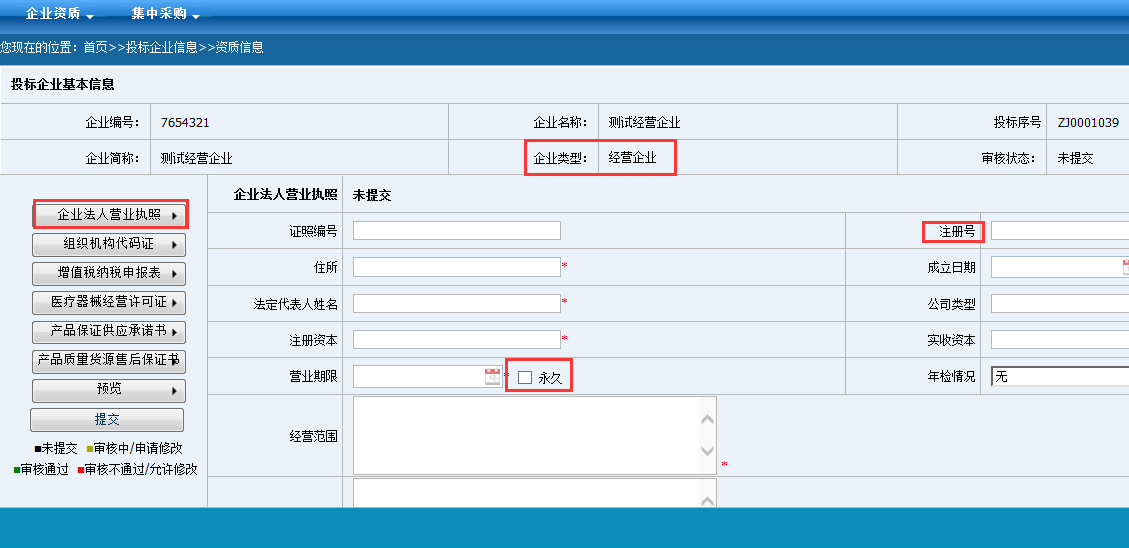 （2）在【投标企业基本信息】页面，点击左侧【组织机构代码证】按钮，进入【组织机构代码证】页面。信息填写完毕后，点击页面下方【保存】按钮。无组织机构代码证的企业在右侧[如无内容请打勾]，并保存。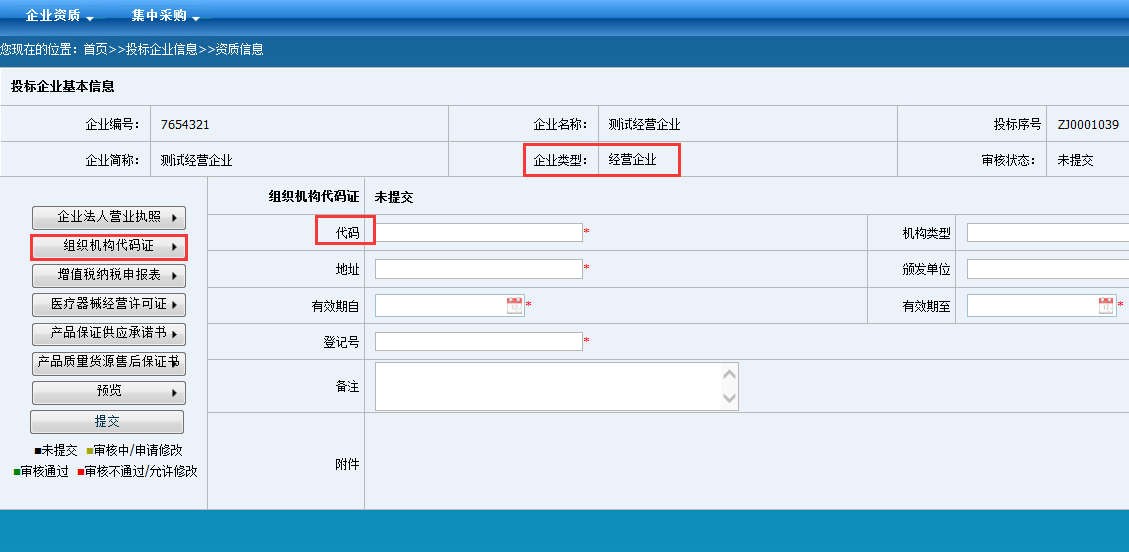 （3）在【投标企业基本信息】页面，点击左侧【医疗器械经营许可证】按钮，进入【医疗器械经营许可证】页面。信息填写完毕后，点击页面下方【保存】按钮。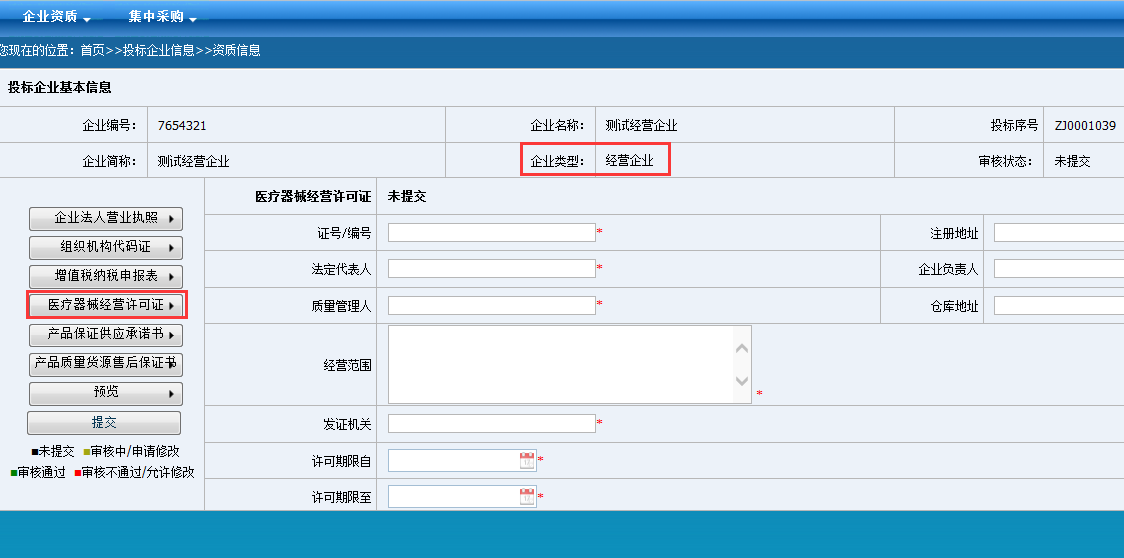 （4）在【投标企业基本信息】页面，点击左侧【产品保证供应承诺书】按钮，进入【产品保证供应承诺书】页面。上传完附件，点击页面下方【保存】按钮。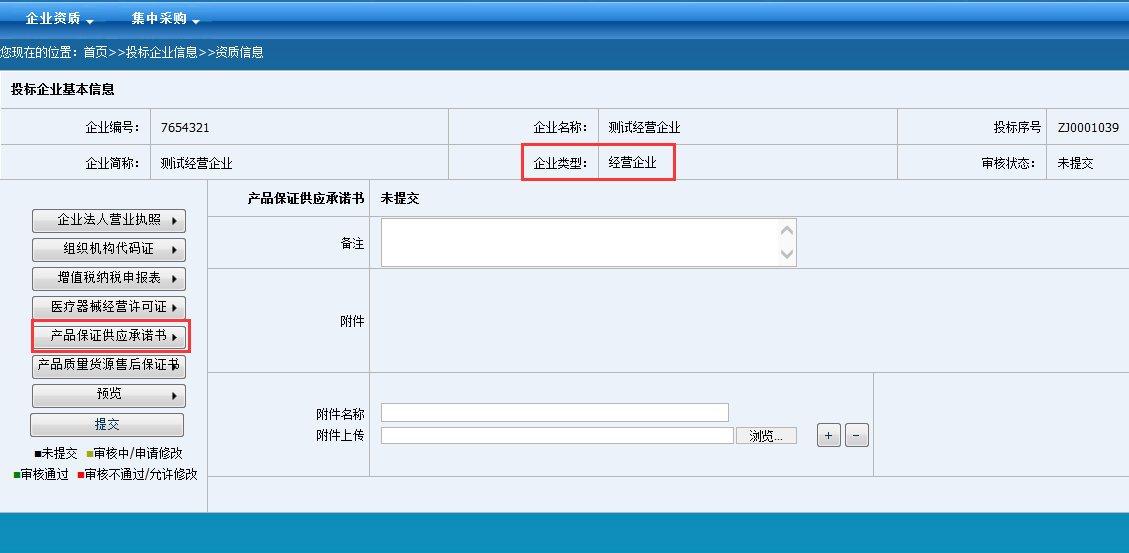 （5）在【投标企业基本信息】页面，点击左侧【产品质量货源售后保证书】按钮，进入【产品质量货源售后保证书】页面。上传完附件，点击页面下方【保存】按钮。 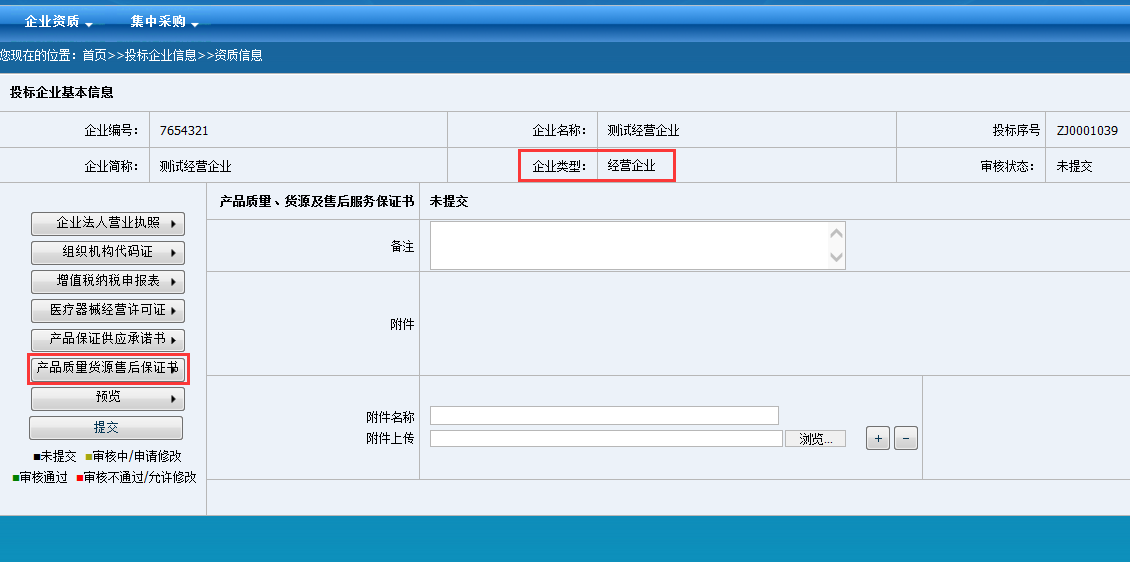 （6）以上五大类资料填写完毕后，在【投标企业基本信息】页面，点击【预览】按钮，可核对所填写信息，如需修改，点击相应资料的类别按钮，进入提交页面进行修改。所有资料核对完毕后，点击【提交】按钮，上传相关资料，等待审核。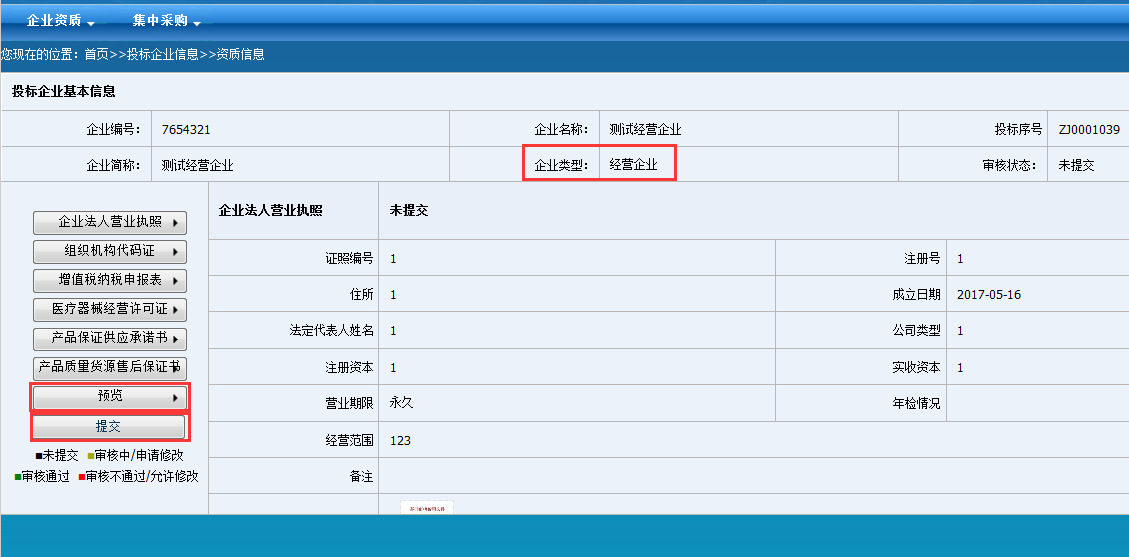 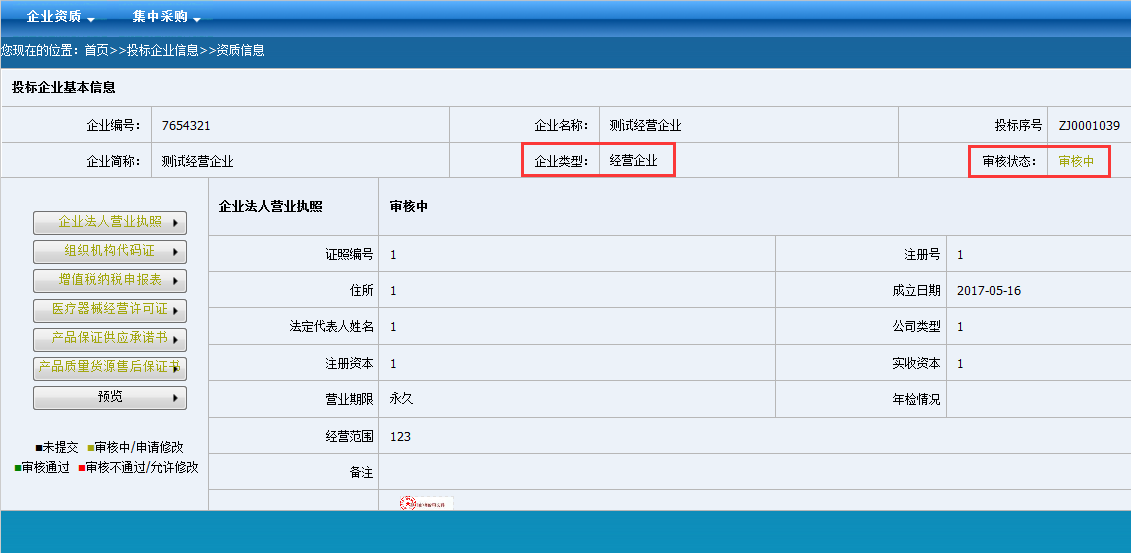 2.2投标企业类型为生产企业的操作如下（1）在【投标企业基本信息】页面，点击左侧【企业法人营业执照】按钮，进入【企业法人营业执照】页面。信息填写完成后，点击页面下方【保存】按钮。（注：营业期限如是具体日期就使用日期框选择日期，如是永久则勾选【永久】。）三证合一的企业在右侧[如无内容请打勾]，并保存。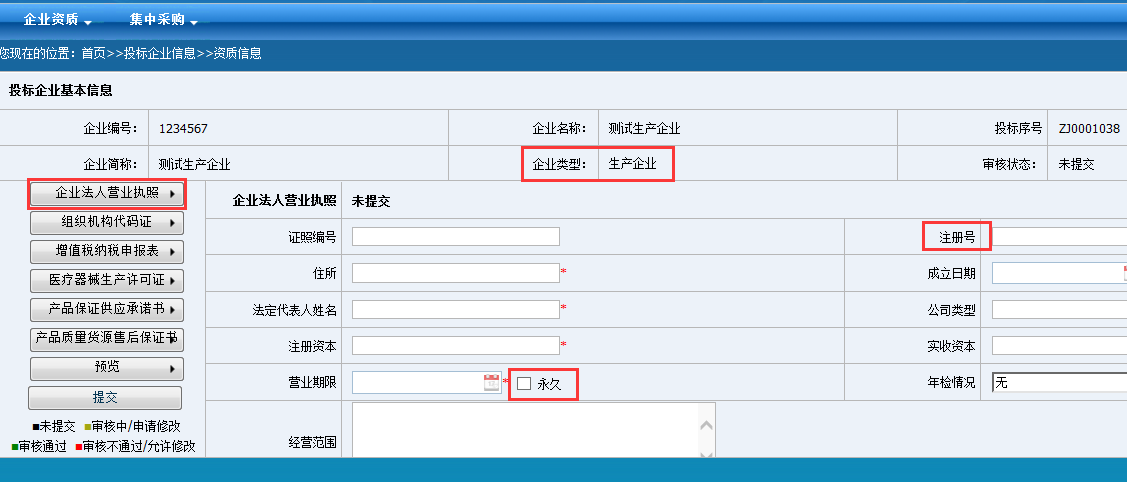 （2）在【投标企业基本信息】页面，点击左侧【组织机构代码证】按钮，进入【组织机构代码证】页面。信息填写完毕后，点击页面下方【保存】按钮。无组织机构代码证的企业填写营业执照上的信息，代码填写统一社会信用代码，附件上传营业执照。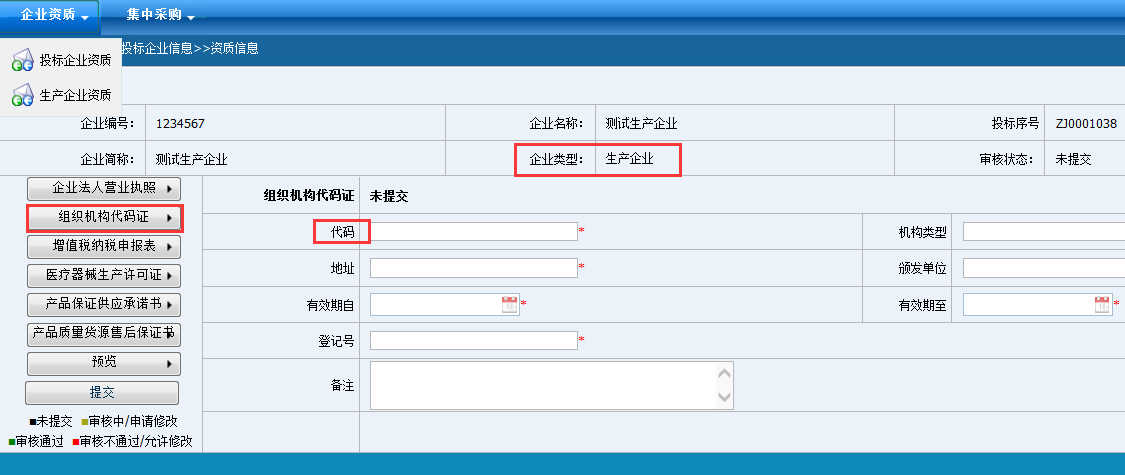 （3）在【投标企业基本信息】页面，点击左侧【医疗器械生产许可证】按钮，进入【医疗器械生产许可证】页面。信息填写完毕后，点击页面下方【保存】按钮。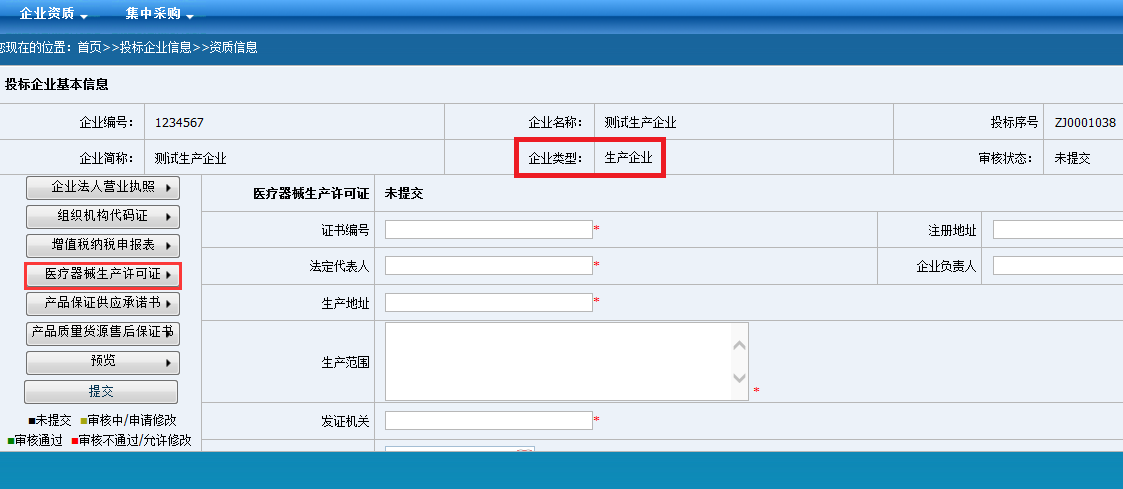 （4）在【投标企业基本信息】页面，点击左侧【产品保证供应承诺书】按钮，进入【产品保证供应承诺书】页面。上传完附表4-3，点击页面下方【保存】按钮。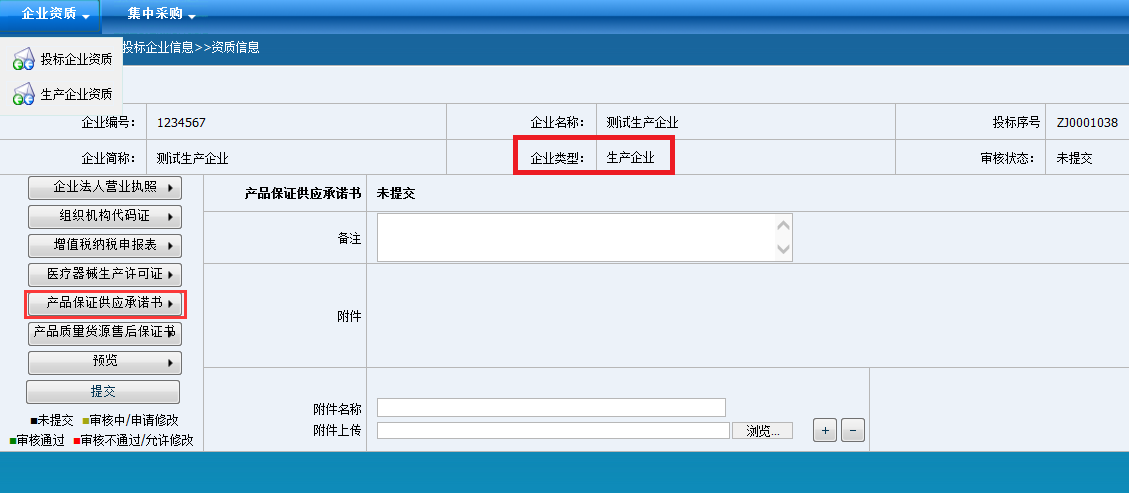 （5）在【投标企业基本信息】页面，点击左侧【产品质量货源售后保证书】按钮，进入【产品质量货源售后保证书】页面。上传完附件，点击页面下方【保存】按钮。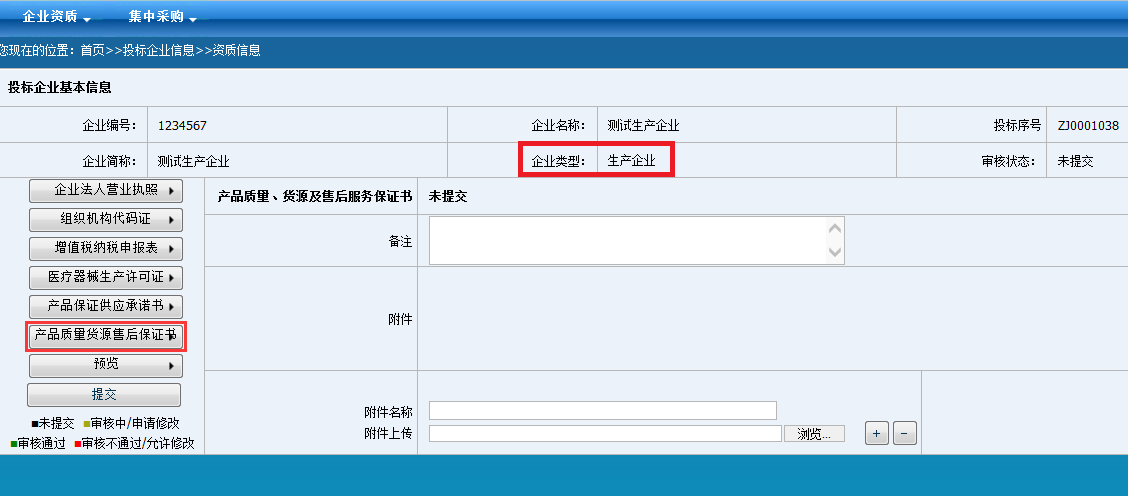 （6）以上五大类资料填写完毕后，在【投标企业基本信息】页面，点击【预览】按钮，可核对所填写信息，如需修改，点击相应资料的类别按钮，进入提交页面进行修改。所有资料核对完毕后，点击【提交】按钮，上传相关资料，等待审核。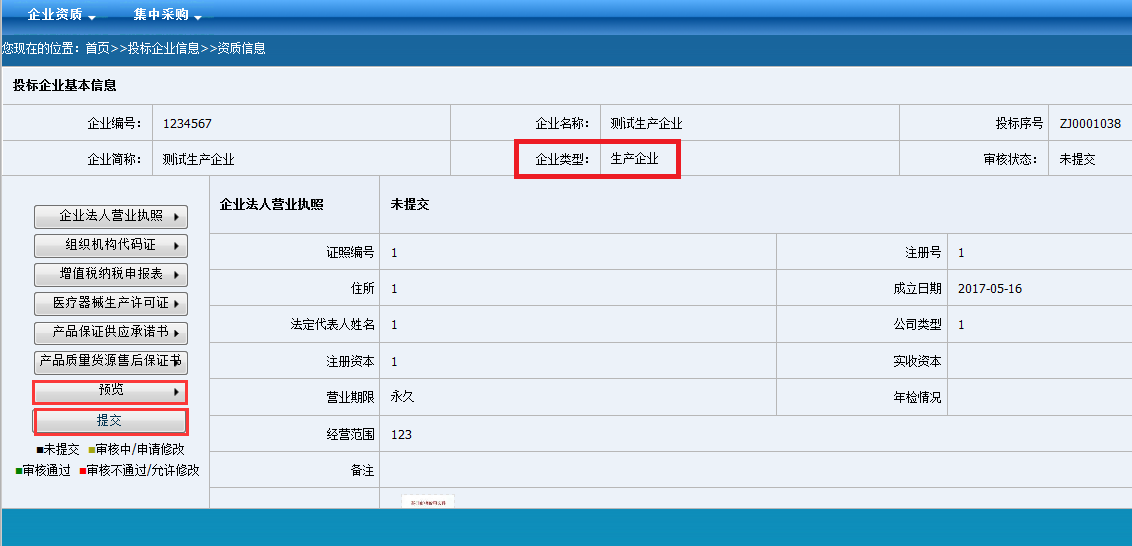 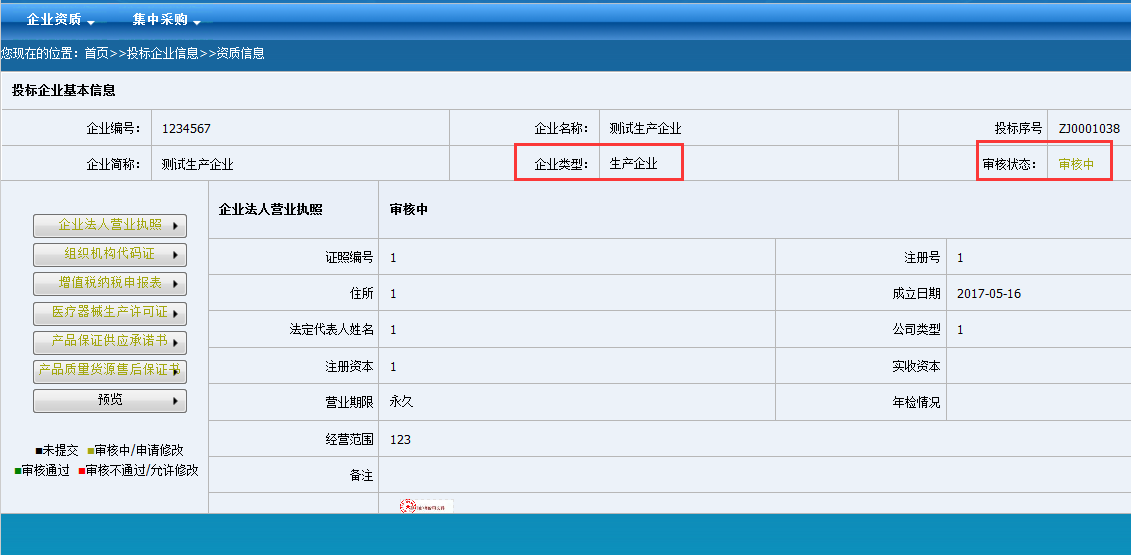 3．投标企业资质状态投标企业上传资质过程中，所有上传资质均会在平台中显示状态。该状态分为总资质状态与各分类资质状态。（1）总资质状态。分为【未提交】、【审核中】、【审核通过】、【审核不通过】。①【未提交】：表示各分类资质仍在填写过程中，所有资质还未提交平台。②【审核中】：表示各分类资质已提交平台，等待审核。③【审核通过】：表示各分类资质已通过审核。④【审核不通过】：表示各分类资质中有部分内容未通过审核，投标企业需修改相关内容，重新提交审核。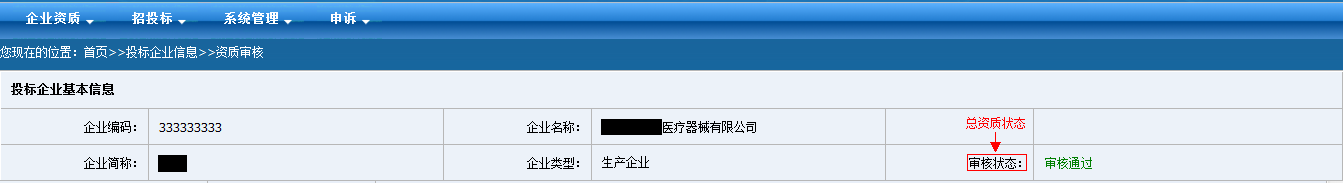 （2）各分资质状态。分为【未提交】、【审核中】、【审核通过】、【审核不通过】、【申请修改】、【同意修改】。①【未提交】：表示该分类资质仍在填写过程中，该分类资质还未提交平台。②【审核中】：表示该分类资质已提交，等待审核。③【审核通过】：表示该分类资质已通过审核。④【审核不通过】：表示该分类资质中有部分内容未通过审核，投标企业需修改相关内容，重新提交审核。⑤【申请修改】：当所有资质提交平台后，在各分类资质主标题旁会显示【申请修改】按钮，如需修改相关分类资质，点击该按钮，填写申请修改理由后，等待审批。⑥【同意修改】：表示修改申请已经通过审核，同时该分类资质各字段变为可编辑状态，投标用户可以修改相关信息后保存，并再次提交平台。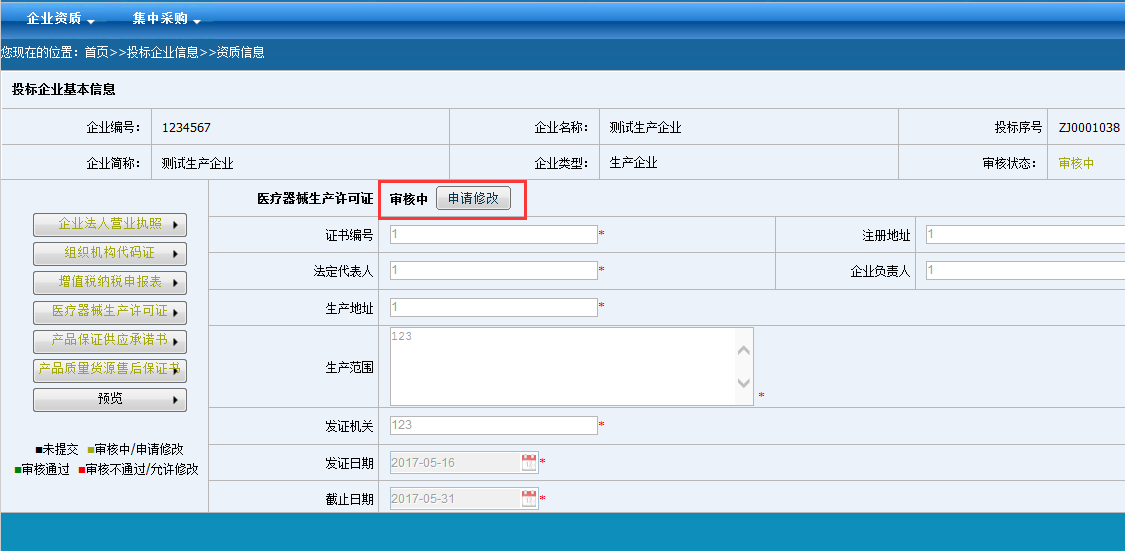 4．申请资质修改投标企业提交资质后，资质状态显示为审核中或者审核通过时，投标企业需修改资质资料时，选择每个资质按钮，进入资质显示页面，点击【申请修改】按钮，等待审核同意后，投标企业可以修改内容以后，重新提交后，等待审核。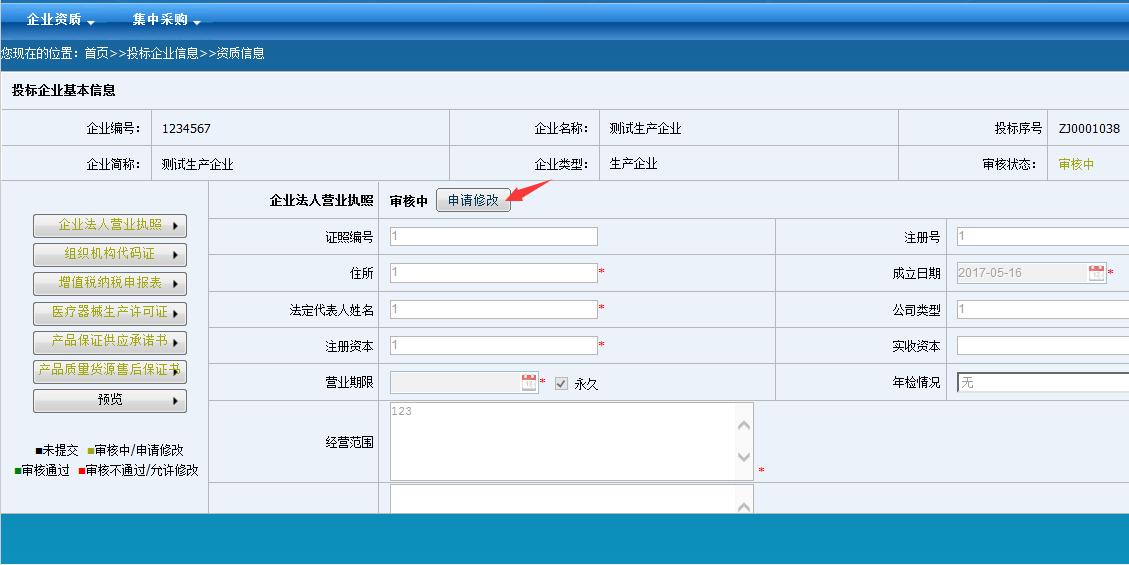 （二）生产企业资质申报投标企业中的经营企业用户上传的所有本企业资质经审核通过后方能上传代理产品的实际生产企业资质。1、选择主菜单【企业资质】，点击【生产企业资质】子菜单，进入【生产企业资质】页面。2、在【生产企业资质】页面，点击【增加】按钮，进入【生产企业增加】页面。（注：该功能提供给投标用户中的经营企业增加代理产品的生产企业资料。）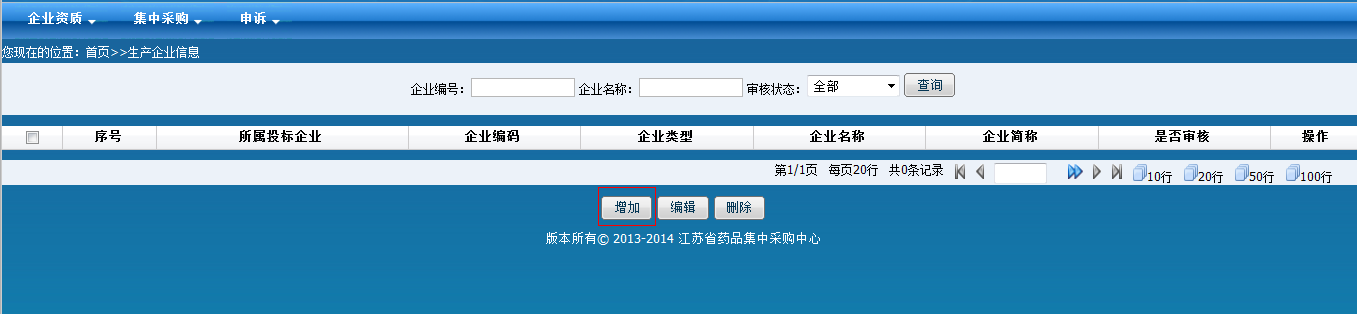 3、在【生产企业增加】页面，相关信息填写完毕后，点击【保存】按钮，提交平台。（注：1.企业名称按投标产品生产企业企业法人营业执照上的企业名称填写。2.企业简称按中文简称填写，如美敦力（上海）管理有限公司，简称“美敦力”公司。3.境内/境外请按实际情况选择。）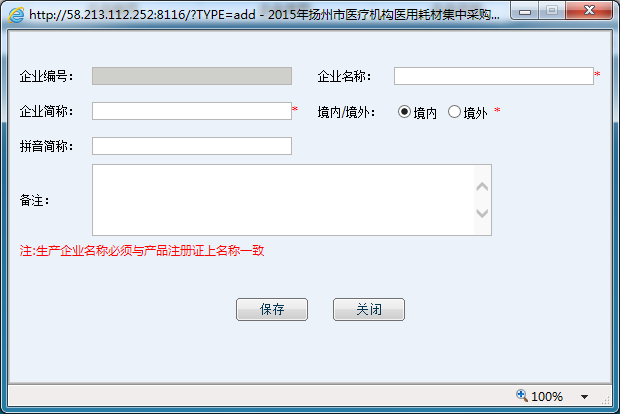 4、生产企业信息保存后会出现在【生产企业信息】列表中，点击生产企业条目中【企业资质】按钮，进行生产企业资质的填写。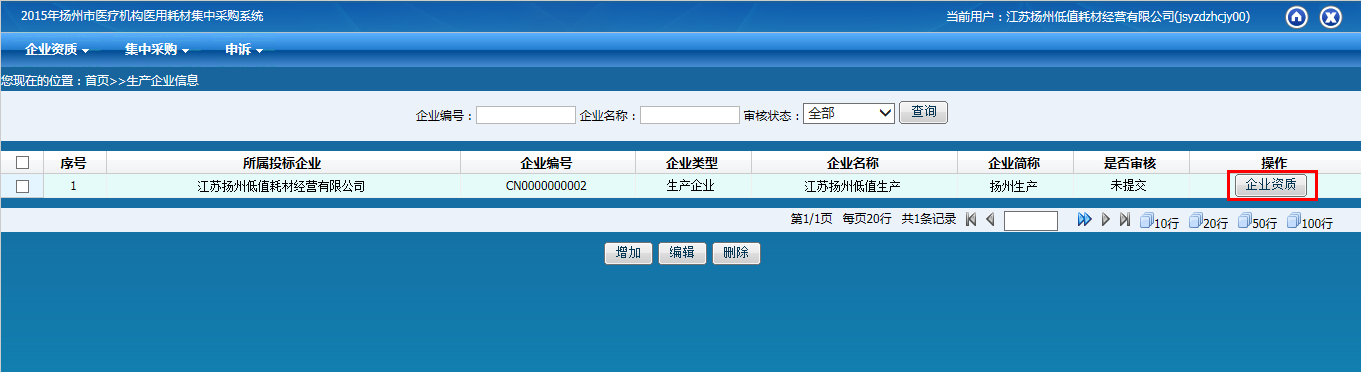 5、产品生产企业分为境外企业和境内企业，需上传平台的企业资质不同。5.1境内企业境内企业资质中企业法人营业执照、组织机构代码证（三证合一的企业无需提供）、医疗器械生产许可证的上传参考投标企业资质中企业类型为生产企业用户的相应操作流程及操作方法；销售代理协议的上传参考境外企业的相应操作流程及操作方法。5.2境外企业（1）点击企业类型为境外企业的【企业资质】按钮，进入境外企业的【生产企业基本信息】页面。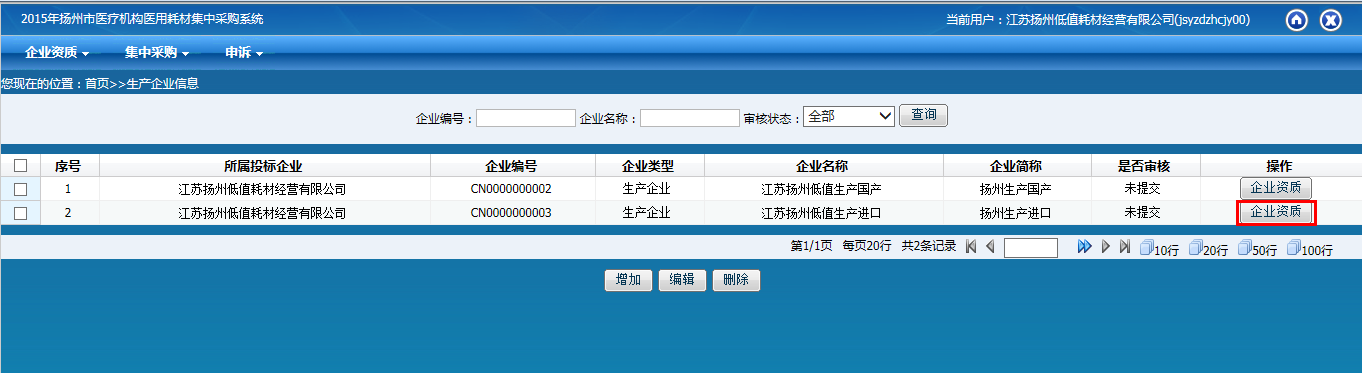 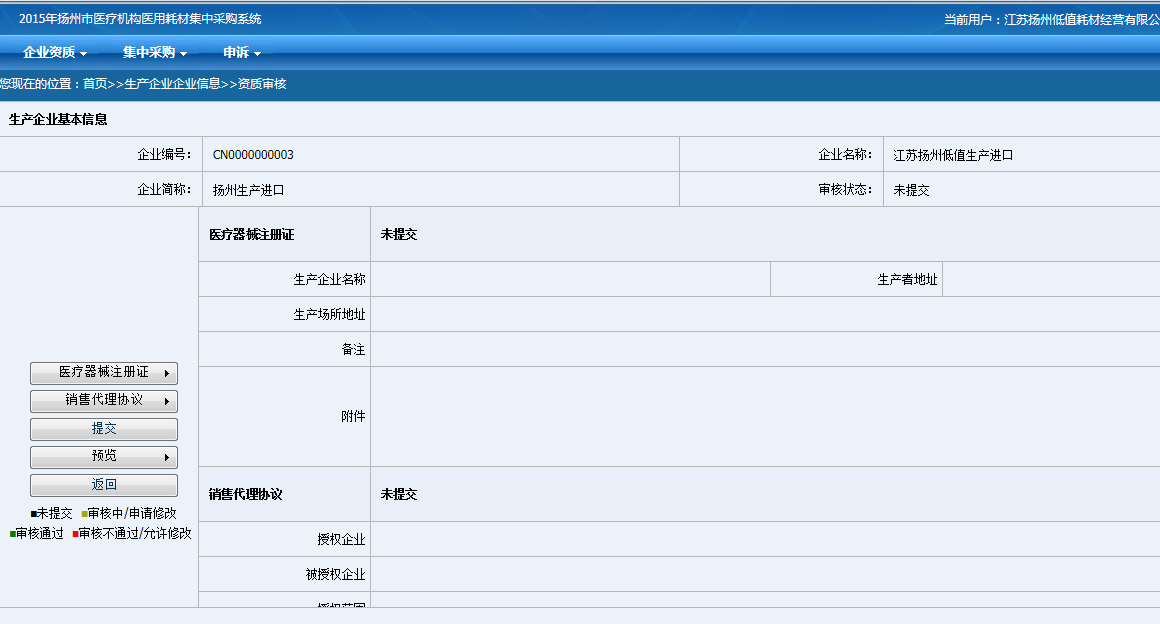 （2）在【境外企业基本信息】页面，点击该页面左边的【医疗器械注册证】按钮，进入【医疗器械注册证】页面。信息填写完毕后，点击页面下方【保存】按钮。（注：所有选项按医疗器械产品注册登记表中内容填写。）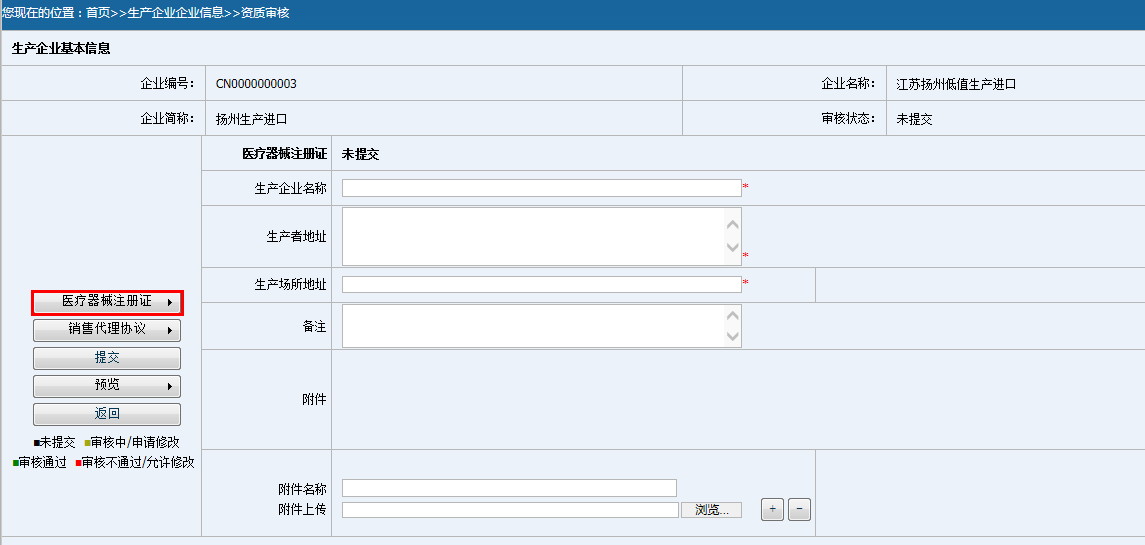 （3）在【境外企业基本信息】页面，点击该页面左边的【销售代理协议】按钮，进入【销售代理协议】页面。信息填写完毕后，点击页面下方【保存】按钮。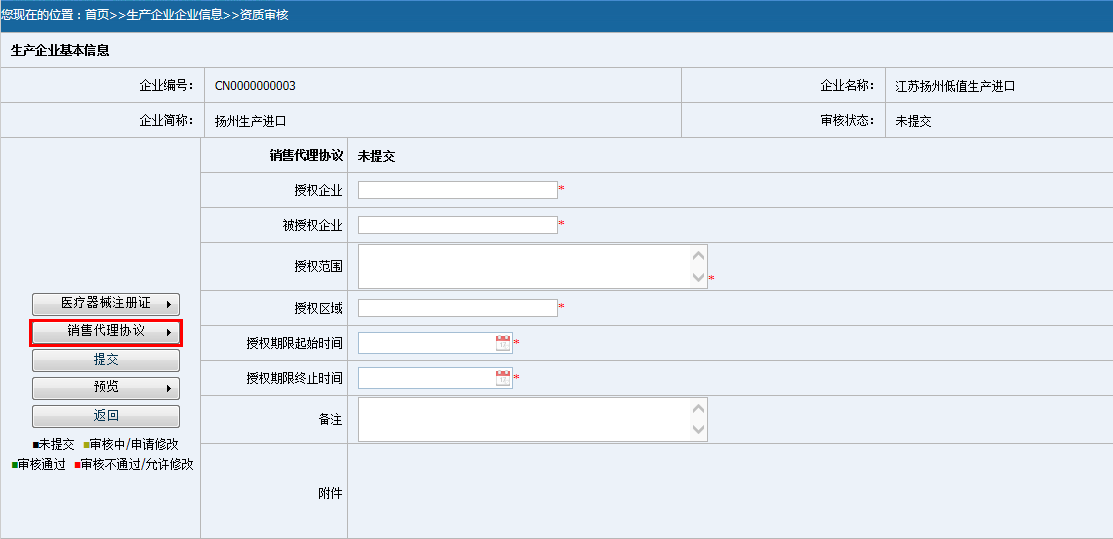 （4）资料填写完毕后，点击【预览】按钮，核对填写信息，如需修改，点击相应资料类别按钮，进入相关页面修改。所有资料核对完毕后，点击【提交】按钮，上传相关资料，等待审核。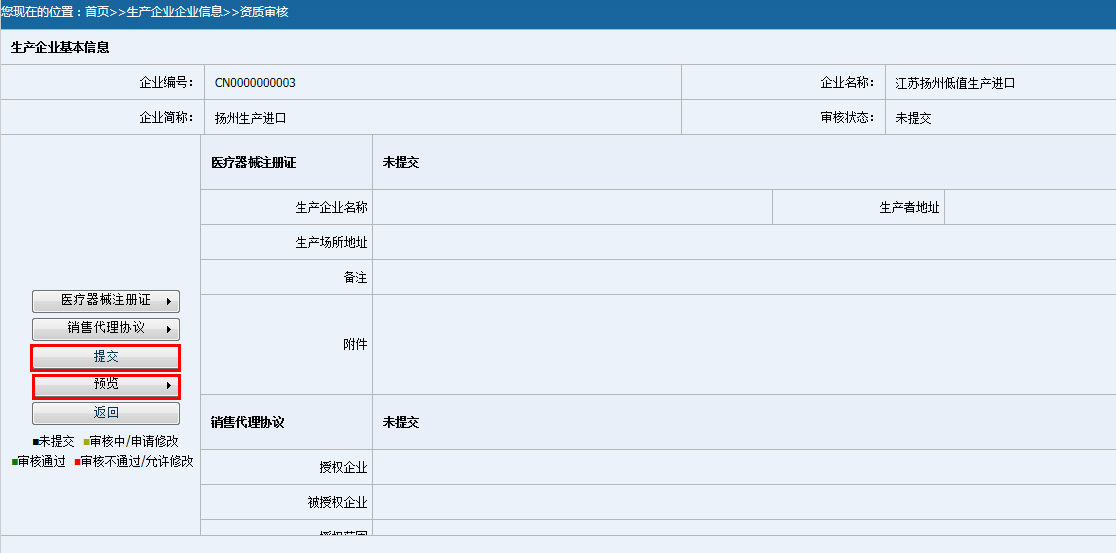 6、生产企业资质状态实际生产企业资质状态与投标企业资质状态描述相同。7、申请资质修改申请实际生产企业资质状态修改方法与投标企业资质申请修改操作方法相同。（三）新增产品投标企业的企业资质审核通过后，投标用户方可新增产品。1、点击主菜单栏上【集中采购】按钮，选择【选择项目】子菜单，进入【选择项目】页面。（注：用户每次登陆平台，在进行主菜单【集中采购】项目中所列的所有子菜单操作时，须首先选择具体的集中采购项目名称，再进行相关后续操作。）2、勾选准备投标项目名称前的空白方框，然后点击栏目下方的【打开】按钮。3、确定完成后，在项目名称后的是否打开列，会显示【打开】，表明项目已打开。4、如果没有选择项目，将进入不了【产品信息】页面，在点击【产品信息】按钮后会显示“出错！项目未打开！”5、选择主菜单【集中采购】，点击【产品信息】子菜单，进入【产品信息】页面。6、在【产品信息】页面，点击页面下方【增加】按钮，进入新增产品页面，填写具体投标产品的信息。（注：报价相同的规格型号维护在规格型号明细里进行增加，多个规格型号点击“+”进行新增。如报价不同，请分开产品申报。）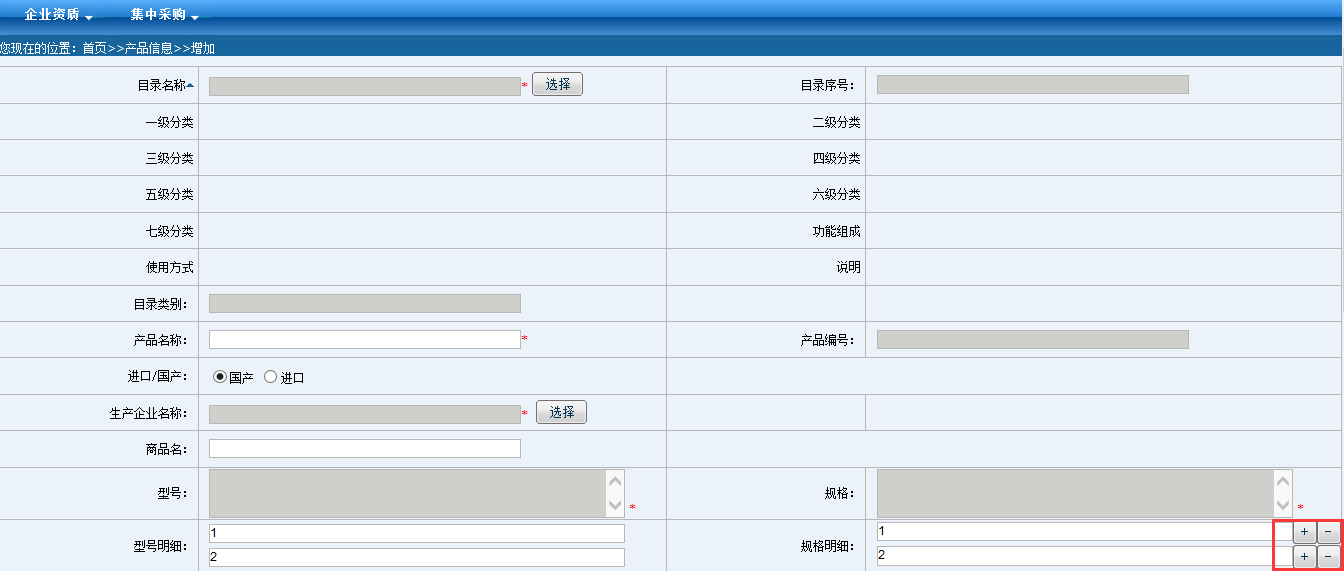 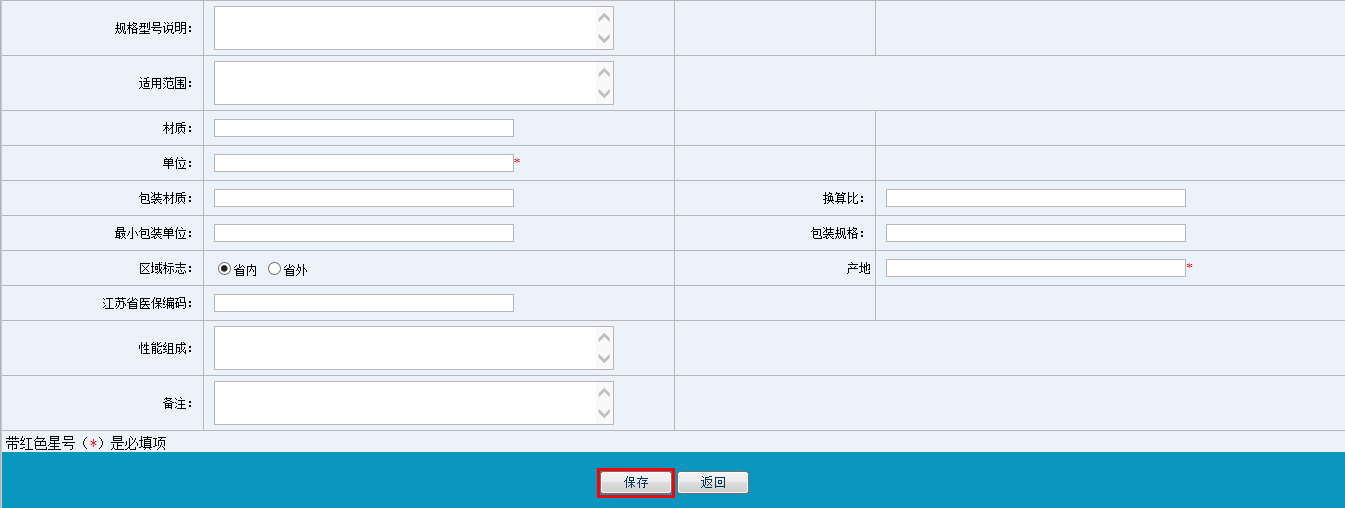 7、投标产品增加完成后，在【投标产品列表】页面，勾选具体投标产品前的空白方框，可通过点击【查看】按钮浏览所上传信息，点击【修改】按钮修改投标产品信息，点击【删除】按钮删除投标产品信息。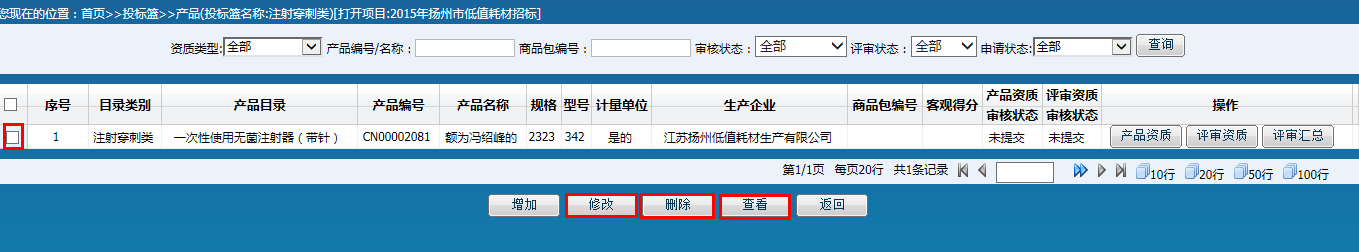 （注：【修改】、【删除】按钮只可在产品【审核状态】为“未提交”时才可操作，如产品【审核状态】为“审核通过”时，该产品的所有信息均不可以修改和删除。）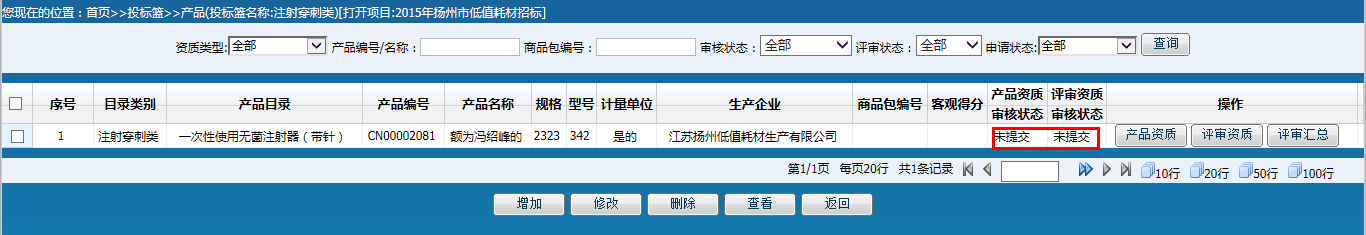 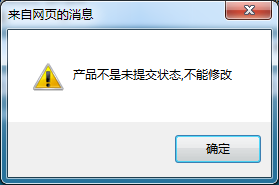 （四）产品资质上传投标用户在提交所投标产品信息后，可以进行投标产品资质上传。1、选择新建的投标产品，点击【产品资质】按钮，进入【产品资质上传】页面。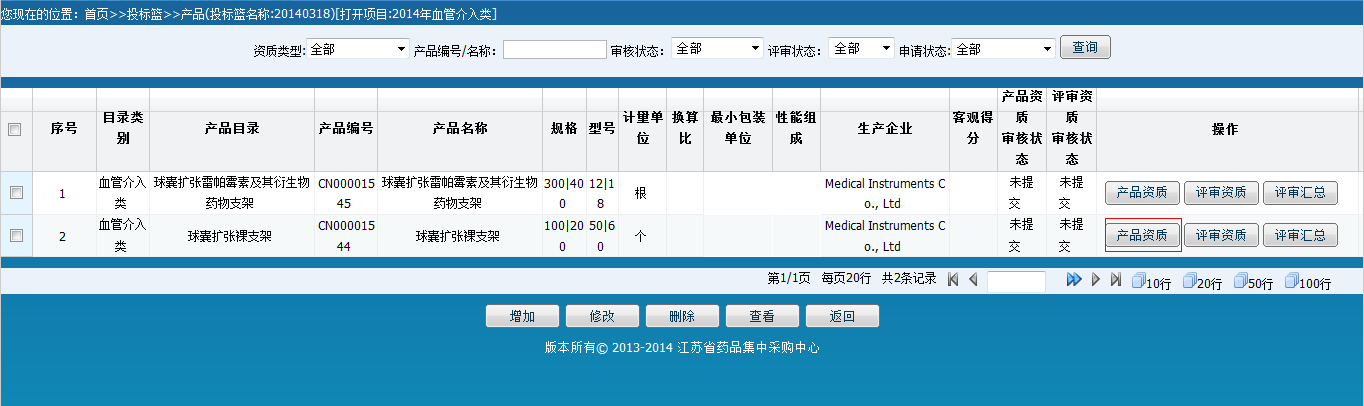 2、点击【产品资质上传】页面左侧的对应资料上传按钮，完成产品资质的上传。其中国产产品上传医疗器械注册证、产品说明书、产品实物近照三大类。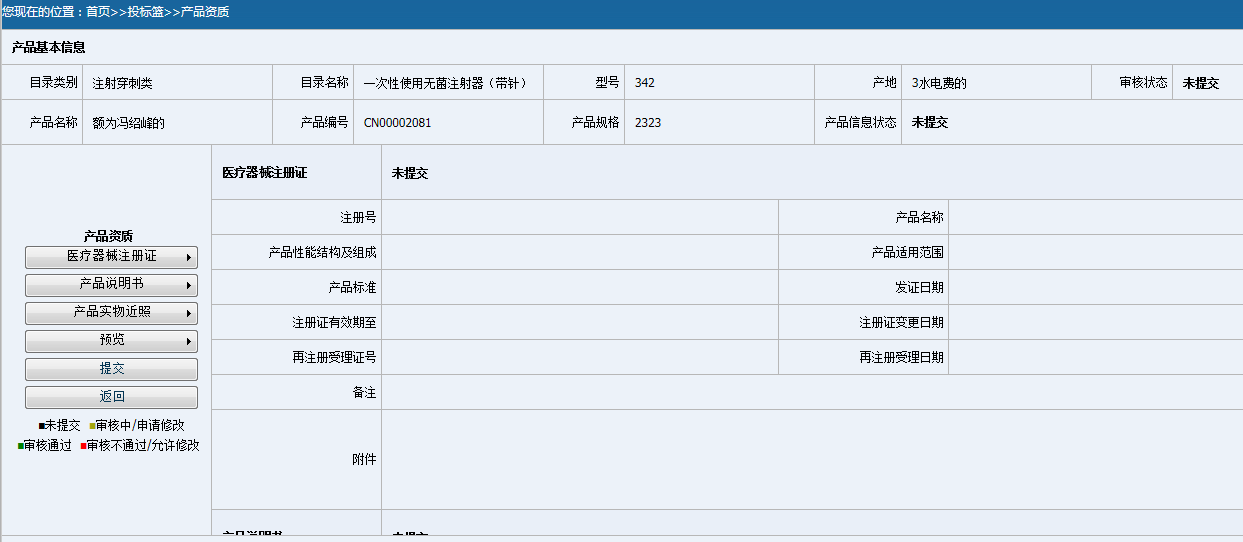 2.1、点击页面左侧【医疗器械注册证】按钮，进入【医疗器械注册证】页面。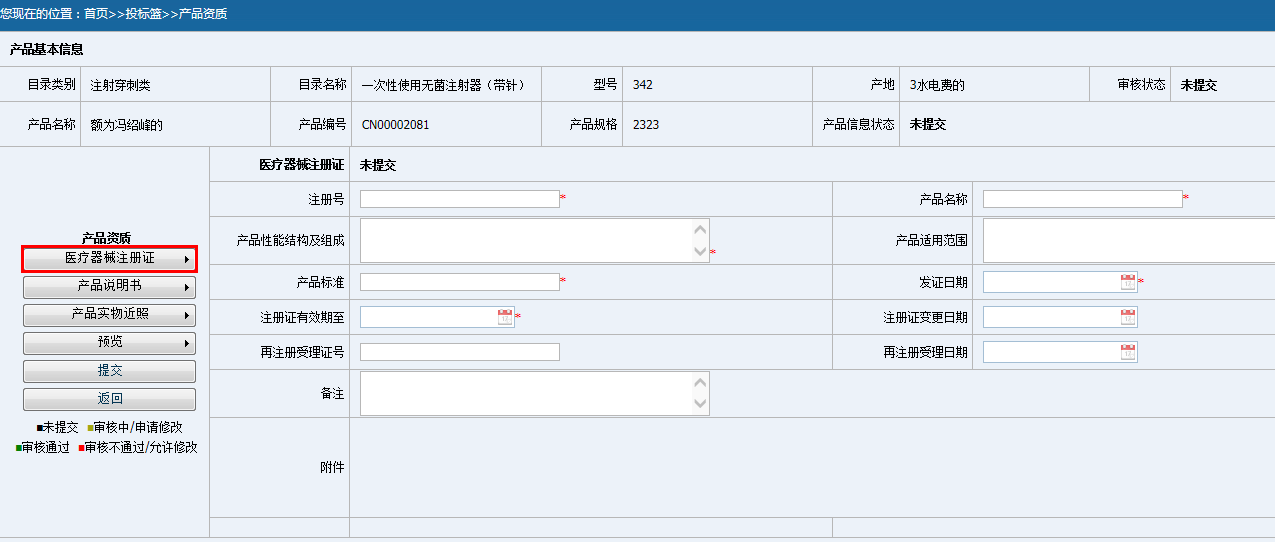 2.2点击页面左侧【产品说明书】按钮，进入【产品说明书】页面。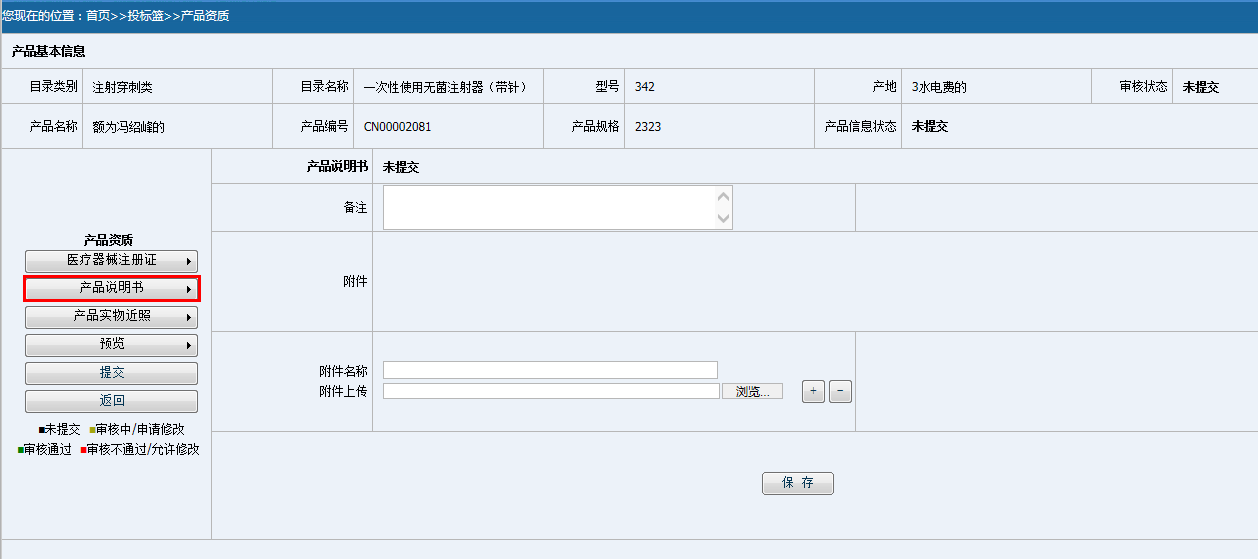 2.3点击页面左侧【产品实物近照】按钮，进入【产品实物近照】页面。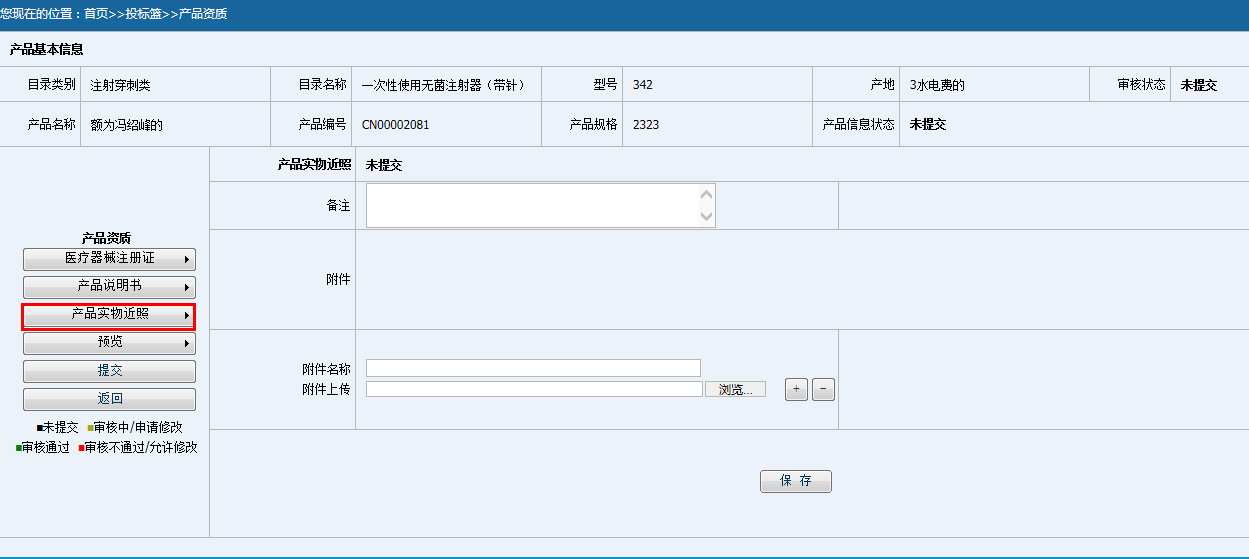 2.4以上资料填写完毕后，可以点击【预览】按钮，核对填写信息，如需修改，点击相应项目的按钮，在输入页面进行修改。所有资料核对完毕后，点击【提交】按钮，上传相关资料，等待审核。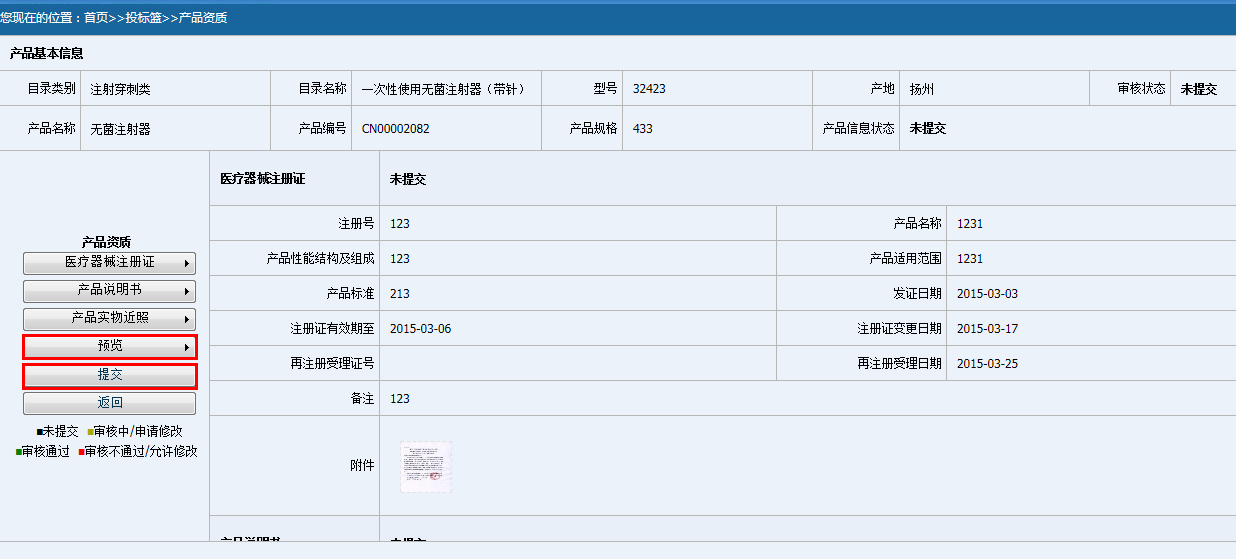 3、产品资质状态。在产品基本信息页面，产品资质状态与投标企业资质状态相同。